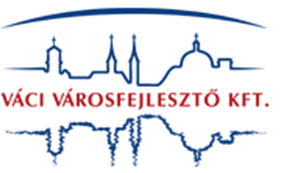 A Váci Városfejlesztő Kft. Antikorrupciós politikája – 2022. évAz Antikorrupciós Politika alapelvei és célja Egy jól működő szervezettől elvárt, hogy legyen olyan megfelelő irányítási rendszerek által támogatott megfelelési politikája, amely segíti a szervezetet jogi kötelezettségeinek és az integritás iránti elkötelezettségének való megfelelésben. Az átfogó szervezeti megfelelési politikának része az antikorrupciós politika. Az antikorrupciós politika és az azt támogató irányítási rendszer segítik a szervezetet abban, hogy elkerülje, vagy legalább csökkentse a korrupció okozta költségeket, kockázatokat és károkat annak érdekében, hogy segítsen megerősíteni az üzleti tevékenység iránti bizalmat és növelje a szervezet jó hírnevét.A Váci Városfejlesztő Kft. vezetősége fontosnak tartja meghatározni és nyilvánosan megismerhetővé tenni, hogy a Társaság milyen szempontok szerint kívánja biztosítani az antikorrupciós megfelelését. A Társaság kifejezetten tiltja és ellenzi a korrupció minden formáját. A Váci Városfejlesztő Kft. számára a korrupció elleni harc nem pusztán a nemzeti, vagy az Európai Uniós jogszabályokban rögzített előírásokból származó kötelezettség teljesítése és nem pusztán morális álláspont. A korrupció mind hazai, mind nemzetközi területen fenyegetést jelent az üzleti élet tisztaságára, ezáltal alkalmas arra, hogy torzítsa az egyes piacokon fennálló versenyt. A Társaság a belső kontrollrendszer szabályzatban meghatározta a Váci Városfejlesztő Kft. Etikai Kódexében (a továbbiakban „Etikai Kódex”) is nevesített korrupció és megvesztegetés tilalmával kapcsolatos etikus és elvárt magatartásokat, illetve nevesítette a korrupciós kockázatok azonosítására, értékelésére, rangsorolására, valamint a potenciálisan felmerülő korrupciós cselekedetek megakadályozására vonatkozó alapelveket. Felelősségi körök Jelen Politikában foglalt rendelkezések betartása valamennyi munkavállaló felelőssége, azonban a rendelkezések kommunikálásért, betartásáért és betartatásáért a Váci Városfejlesztő Kft. vezetői kiemelt felelősséget viselnek. A felelősség része, hogy a vezetők jó példával járnak elől, biztosítják, hogy minden munkavállaló megismerje az etikai és antikorrupciós szabályokat, támogatják az etikus vállalati kultúrát, védik az etikai, korrupciós aggályokat bejelentőket, valamint maguk is jelentik, ha bármilyen etikátlan vagy korrupció gyanúját felvető esetet tapasztalnak. FelsővezetésA felsővezetés vezetői szerepvállalása és elkötelezettsége:kommunikálja az antikorrupciós politikát a szervezeten belül és kívül is;támogatja a megfelelő antikorrupciós szervezeti kultúrát;előmozdítja a folyamatos fejlesztést;támogatást nyújt az egyéb lényeges irányító szerepkörben lévőknek, hogy bizonyíthassák a felelősségi területeikhez kapcsolódó vezetői szerepvállalásukat a korrupció megelőzésében és feltárásában;ösztönzi a korrupció gyanújának vagy elkövetett korrupció bejelentésére szolgáló eljárások alkalmazását;biztosítja, hogy a munkavállalók egyetlen tagját se érhesse hátrány, diszkrimináció vagy fegyelmi intézkedés bejelentés megtétele miatt, amennyiben azt jóhiszeműen tette, vagy ésszerűen feltételezte a szervezet antikorrupciós politikájának megsértését, vagy annak gyanúját. Nem érheti hátrány, diszkrimináció vagy fegyelmi intézkedés a bejelentőt akkor sem, ha megtagadta a korrupció elkövetésében való részvételt, még abban az esetben sem, ha ezért a szervezet üzleti lehetőségtől esett el (kivéve, ha a bejelentő maga is részt vett a korrupció elkövetésében).Antikorrupciós megfelelésért felelős funkciót betöltő személy(ek) hatásköre és függetlensége Az antikorrupciós megfelelésért felelős funkciót betöltő személy a Társaság esetében a megfelelési tanácsadó. A megfelelési tanácsadó feladatát a megbízási szerződésnek megfelelően, befolyástól és összeférhetetlenségtől mentesen végzi. Feladatai ellátása során közvetlen és késedelem nélküli kapcsolattartási lehetőséggel rendelkezik az ügyvezetőhöz. A megfelelési tanácsadót az ügyvezető nevezi ki a felügyelőbizottság jóváhagyásával. A megfelelési tanácsadó függetlenségét és szerepét a Társaság Szervezeti és Működési Szabályzata is tartalmazza. Korrupció és vesztegetés tilalma A Társaság és annak vezetősége a korrupció semmilyen formáját nem tűri (beleértve a vesztegetést, a hivatalos személyeknek adott csúszópénzt, a visszaosztást, a zsarolást, a hatalommal való visszaélést személyes előnyszerzés céljából, a befolyásolási szándékkal biztosított jogtalan előnyöket és ajándékokat) sem a magánszférában, sem az állami, sem a civil szektorban. A Váci Városfejlesztő Kft. tehát a zéró tolerancia elvét vallja a korrupcióval és a megvesztegetéssel szemben. A Váci Városfejlesztő Kft. szigorúan tiltja munkavállalói és a Társaság nevében vagy képviseletében eljáró bármely személy számára, hogy jogtalan előnyt ajánljon fel, ígérjen, adjon, kérjen, fogadjon el vagy vegyen át. A munkavállalók és a Társaság nevében vagy képviseletében eljáró más személyek soha nem ajánlhatnak fel vagy adhatnak át pénzösszeget vagy más előnyt (és azt nem engedélyezhetik), ha annak célja az, hogy jogtalan befolyást gyakoroljon valamely hivatalos személyre vagy jogtalan üzleti előnyt biztosítson (vagy akár csak ezek látszatát keltse). A Váci Városfejlesztő Kft. még abban az esetben is így jár el, ha emiatt a Társaság versenyhátrányba kerül, vagy az ilyen jellegű tevékenység jelentése miatt üzleti lehetőségtől esik el. A Váci Városfejlesztő Kft. a társadalmi mecenatúra, jótékonysági és szponzorációs tevékenységek tekintetében is elkötelezett a korrupcióval és vesztegetéssel kapcsolatos zéró tolerancia mellett. Antikorrupciós kultúra és elkötelezettség A Váci Városfejlesztő Kft. minden munkavállalójának közös felelőssége, hogy olyan vállalati kultúrát alakítson ki és tartson fenn, mely mindenkit cselekvésre ösztönöz, ha korrupcióra, megvesztegetésre, csalásra vagy ezek feltételezhető nyomaira bukkan, és ne kelljen félnie attól, hogy emiatt retorziók érhetik. A Váci Városfejlesztő Kft. folyamatosan törekszik arra, hogy az iparági normáknak és standardoknak megfelelően antikorrupciós jó gyakorlatot honosítson meg és ennek megfelelően képezze munkavállalóit. Stratégia és célok Jelen Politika összhangban áll a Váci Városfejlesztő Kft. szándékaival, céljaival és stratégiájával, víziójával. Harmadik felek A Váci Városfejlesztő Kft. nem lép üzleti kapcsolatba korrupciós tevékenységet folytató harmadik féllel, illetve az ilyen üzleti partnerrel fennálló üzleti kapcsolatait megszünteti. Senki sem sorolható alacsonyabb beosztásba, nem részesülhet megtorlásban, büntetésben és nem érheti egyéb hátrányos következmény azért, mert ún. kenőpénzek kifizetését vagy átvételét megtagadta, még akkor sem, ha ez üzleti lehetőségek elvesztésével jár. A korrupcióellenes jogszabályok megsértése súlyos bűncselekménynek minősül. A vonatkozó jogszabályi előírásokat megszegő vállalatok bírsággal vagy egyéb szankciókkal sújthatók, míg az érintett magánszemélyek büntető eljárás alá kerülhetnek. A Váci Városfejlesztő Kft. a partnereinek kiválasztása során megfelelő gondossággal jár el. Az együttműködést megelőzően, illetőleg az együttműködés időtartama alatt, a Társaság lépéseket tesz a (lehetséges) partner hírnevének, tényleges tulajdoni viszonyainak, szakmai tudásának és tapasztalatának, pénzügyi helyzetének és hitelességének, valamint a hazai és irányadó külföldi jogszabályoknak történő megfelelésének ellenőrzésére. Az üzleti partnerrel történő együttműködés során a Váci Városfejlesztő Kft. felelőssége a folyamatban lévő közös tevékenységek figyelemmel kísérése. A Váci Városfejlesztő Kft. munkavállalói felelőssé tehetők a partnerei által elkövetett jogsértésekért, amennyiben bebizonyosodik, hogy a Társaság munkavállalója figyelmen kívül hagyta a Partner által elkövetett megvesztegetésre utaló jeleket. Ezért fontos, hogy a Váci Városfejlesztő Kft. összes munkavállalója betartsa a következő szabályokat a harmadik féllel történő együttműködés során: csak megfelelő felkészültségű és jó hírnévnek örvendő céget vagy képviselőket alkalmazzon, vegye fel a kapcsolatot a megfelelési tanácsadóval, vagy vegye igénybe az Etikai és Compliance vonalat, ha a következő figyelmeztetések közül bármelyik előfordul a harmadik féllel szemben figyelmen kívül hagyja a Váci Városfejlesztő Etikai Kódexét, vagy jelen Politikában foglalt rendelkezéseket.Szabályozók A Váci Városfejlesztő Kft. betartja az összes rá vonatkozó vesztegetést és korrupciót tiltó jogszabályi előírást, ideértve különösen az alábbiakat: A Váci Városfejlesztő Kft. a beszerzési eljárásokat tisztességes és átlátható módon folytatja le, csak indokolt esetben tekint el a legalább három ajánlat bekérésének elvétől. A beszállítók, kivitelezők és alvállalkozók értékelése során szükség szerint elvégzi a jogi és pénzügyi átvilágítást, meggyőződve arról, hogy hatékonyan fellépnek-e a korrupció ellen és alkalmaznak-e korrupcióellenes szabályokat, valamint, hogy mennyiben jelentenek a korrupció ellenes jogszabályoknak való megfelelés szempontjából kockázatot. Minden partnerrel kötendő szerződéshez vezetői jóváhagyás szükséges és minden érintettet tájékoztatni kell a Váci Városfejlesztőnek a korrupciót és megvesztegetést elítélő álláspontjáról. Mindezekre figyelemmel a Váci Városfejlesztő Kft. szerződésmintái kiegészítésre kerültek az antikorrupciós klauzulával.Munkavállalókkal szemben támasztott elvárások A munkába állást követően a munkavállalók az első munkanapon dokumentáltan megkapják az antikorrupciós politika egy példányát és az ahhoz kapcsolódó képzést, és biztosítjuk számukra az ezekhez való azonnali elektronikus hozzáférést.Fentiekre figyelemmel a Váci Városfejlesztő Kft. a munkavállalóitól elvárja, hogy:• Ismerjék meg, és tartsák tiszteletben a korrupcióellenes szabályokat és kerüljék az olyan ügyleteket és körülményeket, melyek bármilyen szabálytalan magatartásnak akár csak látszatát kelhetik. A vezetők tanúsítsanak kellő gondosságot a hatályos beszerzési és partner kiválasztási szabályok szerint. A Váci Városfejlesztő Kft. felhívja a korrupció elfogadhatatlanságára a partnereik figyelmét a partneri szerződések vonatkozó részeire és az alkalmazott szabályokra, különösen a KORRUPCIÓELLENES KLAUZULÁRA. Haladéktalanul jelentsék az Etikai és Compliance Vonalon, ha a Váci Városfejlesztőnél korrupt tevékenységről szereznek tudomást vagy ilyen jellegű tevékenység nyomait vélik felfedezni. Senki sem sorolható alacsonyabb beosztásba, nem részesülhet megtorlásban, büntetésben és nem érheti egyéb hátrányos következmény azért, mert jóhiszemű bejelentést tesz az Etikai és Compliance Vonalon vagy más csatornán keresztül. Soha ne ajánljanak, alkalmazzanak, engedélyezzenek, ígérjenek, fizessenek, kérjenek, vagy fogadjanak el közvetlen, vagy közvetett módon nem engedélyezett, vagy szabályellenes kifizetést (sem készpénzben, sem rosszhiszemű költségelszámolás formájában, vagy egyéb módon), ajándékot, vagy jogosulatlan szívességet kedvezményes elbánás, üzleti egyeztetések eredményének befolyásolása, vagy üzleti előnyszerzés érdekében!Soha ne tegyenek kötelességszegéssel járó szívességet!Ne próbáljanak (külföldi vagy belföldi) hivatalos személyt, közfeladatot ellátó személyt vagy bármely magánszemélyt rávenni arra, hogy jogellenesen cselekedjen! Ne tegyenek, és ne engedélyezzen semmilyen helytelen és jogtalan kifizetést ilyen személyek számára! A korrupciós kockázatok jelentéseA (potenciális) kötelességszegések bejelentéseA Váci Városfejlesztő Kft. minden munkavállalója, aki a vonatkozó jogszabályok vagy irányelvek megsértéséről (vagy potenciális megsértéséről) tudomást szerez, köteles azonnal jelenteni azt(vagy annak gyanúját).A Váci Városfejlesztő Kft. munkavállalói kötelesek az irányelvek (lehetséges) megsértésére utaló jeleket vagy aggályokat (pl. a korrupcióval és a vesztegetéssel kapcsolatban, a kartell tilalom megszegése esetén stb.) jelenteni (névtelenül vagy egyéb módon) a következő személyeknek:a) A közvetlen felettesüknek;b) A Compliance megbízottnak;vagyc) A Váci Városfejlesztő Kft. esetbejelentési rendszerén keresztül.Minden munkavállaló, illetve a Társaságon kívüli személyek is (a c) pontnak megfelelően) hozzáférnek az esetbejelentési rendszerhez, amelyet névtelen bejelentések megtételéhez isfelhasználhatnak.A névtelen bejelentő személyét nem lehet visszakövetni.A rendszert a következő linken keresztül lehet elérni: ……Korrupció (hivatali jogsértések, visszaélések) észlelése, gyanúja esetén közérdekű bejelentést, panaszt az NVSZ-nél az alábbi elérhetőségeken tehet:Nemzeti Védelmi SzolgálatPostai úton: 1391 Budapest, Pf.: 239. levélcímenIngyenesen zöld számán: (06-80) 200-974E-mailben: nvsz@nvsz.huhttp://nvsz.hu/kapcsolat-panaszok-kozerdeku-bejelentesek-megteteleJogkövetkezmények A Váci Városfejlesztő Kft. kiemelt hangsúlyt fektet jelen Antikorrupciós Politikában foglaltak betartására, betartatására. Az Antikorrupciós Politika megsértést jelenti, ha a Váci Városfejlesztő Kft. munkavállalója tudomást szerez arról, hogy az Antikorrupciós Politikában foglaltakkal ellentétes megvesztegetés vagy korrupció történik, és elmulasztja erről tájékoztatni az ennek kivizsgálására jogosult személyeket, vagy egyébként a szabályok megsértését, akár mulasztással lehetővé teszi vagy maga megsérti a szabályokat. A Társaság mindent elkövet, hogy az Antikorrupciós Politika megsértésének fent említett eseteiben a korrupciós magatartás kivizsgálásra kerüljön, és a vonatkozó jogszabályoknak és belső szabályozóknak megfelelő jogkövetkezmény kerüljön kiszabásra. Antikorrupciós tudatosság növelése Az antikorrupciós politika megismerhetővé tételeJelen Antikorrupciós Politikát rendelkezésre kell bocsájtani a Sopron Holding Vagyonkezelő-n belül minden munkavállalónak, illetve a korrupciós kockázatot jelentő üzleti partnerek és más lényeges érintettek számára. Antikorrupciós oktatás A Társaságnak biztosítja a munkavállalók számára az elégséges és megfelelő antikorrupciós tudatosítást és képzést. Az ilyen képzésnek szükség szerint és a korrupciós kockázatfelmérés eredményeinek figyelembevételével ki kell terjednie a következőkre:a Társaság antikorrupciós politikája, eljárásai, valamint az ezeknek való megfelelés kötelessége;a korrupció kockázata, továbbá a korrupció által okozott, a munkavállalókat és a Társaságot érő károk;körülmények, amelyekben kötelezettségeik ellátásával kapcsolatban korrupció fordulhat elő, és e körülmények felismerése;hogyan tudja a munkavállaló felismerni és kezelni, ha valaki jogtalan előnyt kér tőlük vagy ajánl fel nekik;hogyan tud a munkavállaló hozzájárulni a korrupció megelőzéséhez és elkerüléséhez, illetve hogyan tudja felismerni a korrupciós kockázat főbb jeleit;a rendelkezésre álló képzésekkel és erőforrásokkal kapcsolatos információk.A korrupcióval kapcsolatos tudatosítást és képzést rendszeresen (legalább évente egyszer) biztosítani kell a munkavállalók számára szerepkörüknek, a korrupció kockázatának való kitettségüknek és a változó körülményeknek megfelelően. A tudatosság kialakítását célzó és a képzési programokat a lényeges új információk fényében rendszeres időközönként és szükség szerint frissíteni kell.A Társaságnak dokumentált információt kell megőriznie a képzési eljárásokról, a képzések tartalmáról, és arról, hogy a képzésben ki és mikor részesült.